Принято на                                                                    Утверждаю
педагогическом совете                                                 Директор МБОУ Макаровская СШ
протокол № __ от _____20__г.                                    И.А. Антипина ________________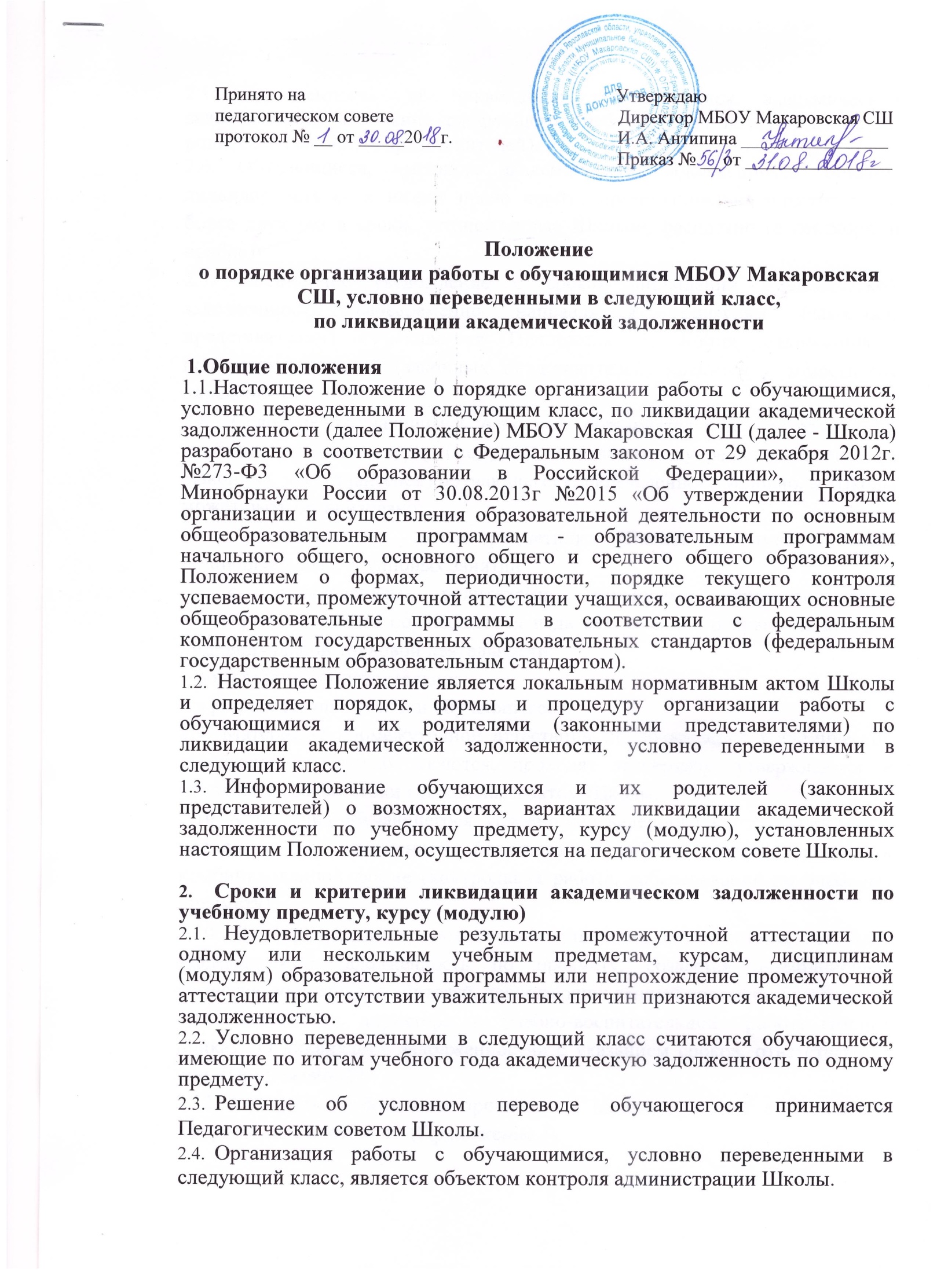                                                                                         Приказ № __ от ________________Положениео порядке организации работы с обучающимися МБОУ Макаровская СШ, условно переведенными в следующий класс,
по ликвидации академической задолженности 1.Общие положения1.1.Настоящее Положение о порядке организации работы с обучающимися, условно переведенными в следующим класс, по ликвидации академической задолженности (далее Положение) МБОУ Макаровская  СШ (далее - Школа) разработано в соответствии с Федеральным законом oт 29 декабря 2012г. №273-Ф3 «Об образовании в Российской Федерации», приказом Минобрнауки России от 30.08.2013г №2015 «Об утверждении Порядка организации и осуществления образовательной деятельности по основным общеобразовательным программам - образовательным программам начального общего, основного общего и среднего общего образования», Положением о формах, периодичности, порядке текущего контроля успеваемости, промежуточной аттестации учащихся, осваивающих основные общеобразовательные программы в соответствии с федеральным компонентом государственных образовательных стандартов (федеральным государственным образовательным стандартом).Настоящее Положение является локальным нормативным актом Школы и определяет порядок, формы и процедуру организации работы с обучающимися и их родителями (законными представителями) по ликвидации академической задолженности, условно переведенными в следующий класс.Информирование обучающихся и их родителей (законных представителей) о возможностях, вариантах ликвидации академической задолженности по учебному предмету, курсу (модулю), установленных настоящим Положением, осуществляется на педагогическом совете Школы.Сроки и критерии ликвидации академическом задолженности по учебному предмету, курсу (модулю)Неудовлетворительные результаты промежуточной аттестации по одному или нескольким учебным предметам, курсам, дисциплинам (модулям) образовательной программы или непрохождение промежуточной аттестации при отсутствии уважительных причин признаются академической задолженностью.Условно переведенными в следующий класс считаются обучающиеся, имеющие по итогам учебного года академическую задолженность по одному предмету.Решение об условном переводе обучающегося принимается Педагогическим советом Школы.Организация работы с обучающимися, условно переведенными в следующий класс, является объектом контроля администрации Школы.Ответственность за ликвидацию обучающимися академической задолженности в течение следующего учебного года возлагается на их родителей (законных представителей).2.6. Обучающиеся, имеющие академическую задолженность, обязаны ликвидировать её и имеют право пройти промежуточную аттестацию не более двух раз в сроки, установленные Школой, бесплатно (в сентябре, в ноябре)2.7. Письменное уведомление о сроках ликвидации академической задолженности своевременно направляется родителям (законным представителям) обучающегося (Приложение 1). Копия уведомления с подписью родителей (законных представителей) хранится у заместителя директора по УВР.2.8. Освоение обучающимся основной образовательной программы по учебному предмету, курсу (модулю) по совместному решению родителей (законных представителей) обучающегося, переведенного условно, и Школы может быть организовано:– с привлечением учителя-предметника Школы в рамках уроков, индивидуальных, групповых занятий;– с привлечением родителями (законными представителями) несовершеннолетнего обучающегося педагога, имеющего право на ведение индивидуальной трудовой деятельности;– родителями самостоятельно;– в рамках самоподготовки обучающегося.2.9. Материалы промежуточной аттестации по ликвидации академической задолженности разрабатываются, проходят экспертизу, утверждаются и хранятся в соответствии с локальным актом Школы. 2.10. Аттестация обучающегося, условно переведенного в следующий класс, проводится в письменной (контрольная работа, тест) форме или комбинированной форме (контрольная работа, собеседование по учебному предмету). 2.10. Для проведения промежуточной аттестации обучающихся, имеющих академическую задолженность по предмету, создается аттестационная комиссия, состоящая из учителей, преподающих данный предмет.2.11. Заместитель директора по учебно-воспитательной  работе готовит приказ «О ликвидации задолженности» с указанием сроков, ответственных лиц. (Приложение 2)2.12. Комиссия, назначенная приказом по школе, проводит аттестацию с оформлением протокола  (Приложение 3). 2.13. По окончании работы комиссии директор издает приказ по школе  «О  результатах  ликвидации задолженности», результаты успешной аттестации заносятся  в классные журналы и личные дела обучающихся. (Приложение 4)2.14. В случае неявки обучающегося без уважительной причины в установленные и согласованные с родителями сроки сдачи программного материала, а также, если задолженность не ликвидирована в установленные сроки, неудовлетворительная отметка за четверть, полугодие считается окончательной. (Приложение 5,6)2.15. Обучающиеся, не ликвидировавшие академическую задолженность в установленные сроки, по усмотрению их родителей (законных представителей) решением Педагогического совета оставляются на повторный год обучения, переводятся на обучение по адаптированным образовательным программам в соответствии с рекомендациями психолого-медико-педагогической комиссии либо на обучение по индивидуальным учебным планам.2.16. При несогласии обучающегося, его родителей (законных представителей), обучающегося, достигшего возраста восемнадцати лет, с результатами повторной аттестации (пересдачи экзамена комиссии) обучающемуся, его родителям (законным представителям) предоставляется право обратиться в комиссию по урегулированию споров между участниками образовательных отношений в срок до 25 мая текущего учебного года.Срок действия Положения – до внесения новых изменений. Приложение 1Уведомление об академической задолженностиУВЕДОМЛЕНИЕУважаемая(ый)_______________________________________________________________Администрация МБОУ Макаровская СШ предупреждает о том, что Ваш сын (дочь)______________________________________________ученик(ца)___________ классапереводится в ______ класс с академической задолженностью по предмету:_____________________________________________________________________________На основании Закона РФ  «Об образовании в Российской Федерации» №273 ФЗ от «12» декабря 2012г. ответственность за ликвидацию обучающимся академической задолженности возлагается на его родителей. Обучающийся, имеющий академическую задолженность проходит повторную промежуточную аттестацию по соответствующим учебным предметам не более двух раз (в сентябре, в ноябре) в пределах одного года. Для проведения повторной промежуточной аттестации в школе создается комиссия.Дата______________Зам. директора по УВР_______________/___________________________/ Ознакомлен (а) __________/_____________________________________/Приложение 2ПРИКАЗот «__» ______________ 20___г.                                                                                 №_____                         «О создании комиссии по пересдаче академическойзадолженности по __________________»На основании Федерального закона «Об образовании в Российской Федерации» №273 от 29 декабря 2012г., приказа Минобрнауки России от 30 августа 2013г. №1015 «Об утверждении Порядка организации и осуществления образовательной деятельности по основным общеобразовательным программам – образовательным программам начального общего, основного общего, среднего общего образования», Положения о формах, периодичности, порядке текущего контроля успеваемости, промежуточной аттестации обучающихся, Положения о ликвидации академической задолженности ПРИКАЗЫВАЮ:Создать школьную аттестационную комиссию для приема академической задолженности по __________________________ в составе:ФИО - председатель комиссииФИО – учитель _______________________ФИО  – учитель ______________________Назначить переаттестацию по _____________________за предыдущий учебный год  «___» ______________20__г. в ___ч ___мин.Контроль за исполнением приказа возложить на заместителя директора по УВР (ФИО)Директор школы                              /____________________________/Приложение 3Протокол переаттестациипо _________________________________Ф.И.О. председателя комиссии: _________________________Ф.И.О. членов комиссии:  _________________________________________________Форма проведения: ______________________________________________________(Пакет с материалом прилагается к протоколу)На аттестацию явились  ____ человек.Не  явилось ____ человек.Аттестация началась в ___ч____ мин., закончилась в____ ч____  минОсобые отметки членов комиссии  об оценке ответов  отдельных обучающихся:__________________________________________________________________________________________________________________________________________________________Запись о  случаях нарушения установленного  порядка экзамена и решения комиссии: __________________________________________________________________________________________________________________________________________________________Дата проведения ____________________________   20__  г.Дата внесения  в протокол  отметок:  _______________________20__ г.Председатель комиссии: _______________/______________________________/Члены комиссии _____________________ /______________________________/                              _____________________ / _____________________________ /                            Приложение 4ПРИКАЗ«____»_____________  20__ г.								   № ___«О результатах  ликвидации академической задолженности»            В соответствии с приказом  от « ____» __________ 20__ №  «___________________»,на основании результатов  аттестации по ликвидации академической задолженности ПРИКАЗЫВАЮ:1.  Считать ликвидировавшими академическую задолженность  2.  Классным руководителям:2.1.Внести  в личные дела и классные журналы внести соответствующие записи;2.2.Довести данный приказ до сведения родителей и обучающихся.3.    Контроль за исполнением приказа возложить на заместителя директора по  учебно-воспитательной  работеДиректор школы                                                         /_______________________/Приложение 5СПРАВКА прохождения программного материала в период ликвидации академической задолженности за _________________ учебный годВыдана _________________________________________________________________(Фамилия, Имя, Отчество)за курс _____ класса в том, что он (она) в период с «___»__________ 20___ г.по «____» __________20___ г. показал(а) следующие результаты фактического уровня знаний по учебному предмету, курсу (модулю) учебного плана в соответствии с федеральным компонентом государственных образовательных стандартов.Администрация школы ставит вас в известность о том, что 
«___» ______________ 20___г. в __ч _____мин.  в  кабинете №____ состоится повторная пересдача академической задолженности по ________________________за предыдущий год обучения (____ класс). Просим вас обеспечить явку вашего ребенка.Директор школы _________________ /____________________________/Заместитель директора по УВР _________________ /________________________/Приложение 6УведомлениеУважаемые родители (законные представители) обучающегося «_____» класса__________________________________________________________________.Администрация школы ставит вас в известность о том, что 
«___»_____________20___ года  в __ч ___мин  в  кабинете №____ состоялась пересдача академической задолженности по ________________________за предыдущий год обучения (____ класс). Обучающийся _________________________________________ на пересдачу академической задолженности не явился.«_____» __________________ 20___г.Заместитель директора по УВР _________/______________/Родители (законные представители)
___________ /____________________п/пФ.И. обучающегосяза …классИтоговая отметкап/пФ.И.О.класспредметИтоговаяОценка1.2.№ п/пУчебный  предмет, курс (модуль)Форма установления фактического уровня знаний Фактический уровень знаний(отметка)Датапроведения1